Отчет комитета Администрации Табунского района Алтайского края по образованию о проведении краевой патриотической акции«Сохраним память о Великой Победе!» В образовательных учреждениях Табунского района создано 10 отрядов, общая численность участников в которых составила 215 человек.  При этом большая часть отрядов приходится на тимуровские отряды (8 отрядов с численностью участников 196 человек). Также создан один отряд милосердия (с численностью участников 12 человек) и один молодежный волонтерский отряд (с численностью участников 7 человек).Представителями волонтерских отрядов оказали помощь ветерану Великой Отечественной войны и 23 труженикам тыла. Также проведена уборка 5 аллей, памятников и благоустроено 3 места захоронения ветеранов Великой Отечественной войны. 28 апреля 2018 года состоялся 21-й районный творческий фестиваль учащихся и молодёжи «Табуния», посвящённый Году добровольца (волонтёра). В рамках фестиваля на секции «Великая Отечественная война» школьники из пяти школ района представили творческие работы по теме «Подвиг народа в годы Великой Отечественной войны».В образовательных учреждениях Табунского района параллельно акции «Сохраним память о Великой Победе!» проводится акция «Георгиевская ленточка». 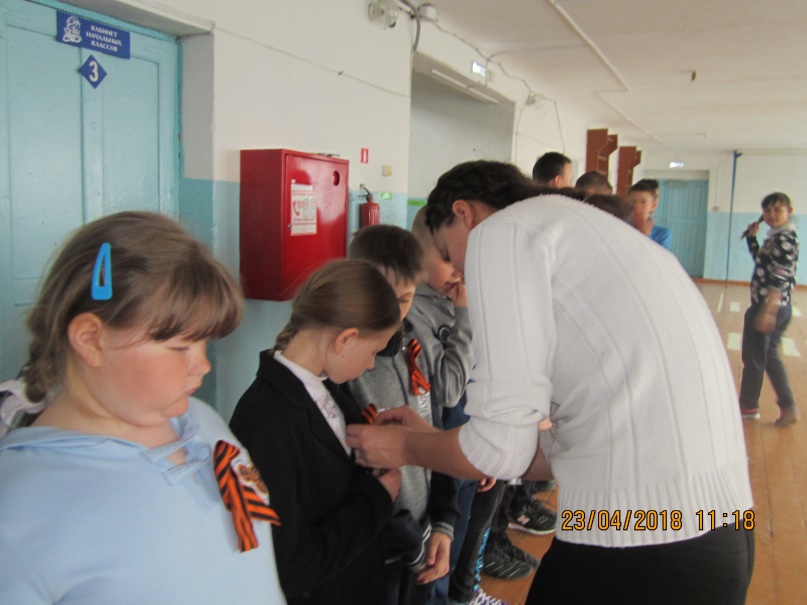 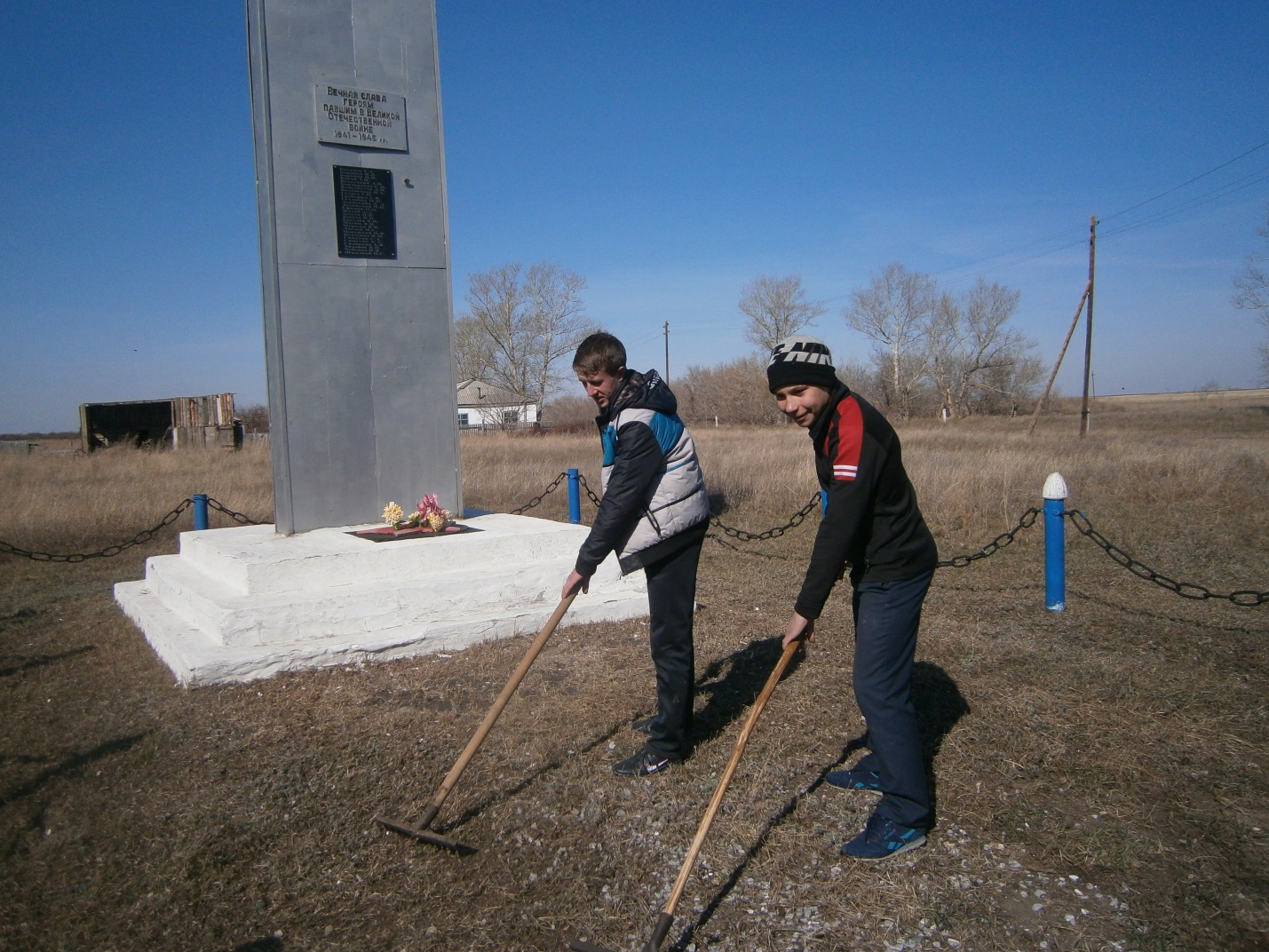 